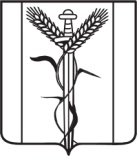 СОВЕТКРАСНОАРМЕЙСКОГО СЕЛЬСКОГО ПОСЕЛЕНИЯ        ЕЙСКОГО РАЙОНАРЕШЕНИЕ                                                       пос. КомсомолецО внесении изменений в решение Совета Красноармейского сельского поселения Ейского района от 16 декабря 2022 года № 125 «О бюджете Красноармейского сельского поселения Ейского района на 2023 год»В   соответствии   со статьей   26  Устава   Красноармейского сельского  поселения   Ейского  района Совет Красноармейского сельского поселения    Ейского района  РЕШИЛ:1. Внести   в  решение Совета Красноармейского сельского поселения Ейского района от 16 декабря 2022 года № 125 «О бюджете Красноармейского сельского поселения Ейского района на 2023 год» следующие изменения:1) в пункте 1:в подпункте 1 слова «в сумме 30 016,3 тыс. рублей» заменить словами «в сумме 30 057,0 тыс. рублей»;в подпункте 2 слова «в сумме 24 274,1 тыс. рублей» заменить словами «в сумме 32 547,0 тыс. рублей»;в подпункте 4 слова «профицит бюджета поселения на 2023 год в сумме 5 742,2 тыс. рублей» заменить словами «дефицит бюджета поселения на 2023 год в сумме 2 490,0 тыс. рублей»;2)  в пункте 12 слова «в сумме 6 215,2 тыс. рублей» заменить словами  «в сумме 6 644,8 тыс. рублей»;3) приложения № 1-8 к решению Совета Красноармейского сельского поселения Ейского района от 16 декабря 2022 года № 125 «О бюджете Красноармейского сельского поселения Ейского района на 2023 год» изложить в следующей редакции:Приложение № 1к решению Совета Красноармейского сельского поселения Ейского района «О внесении изменений в решение Совета Красноармейского сельского поселения Ейского района от 16 декабря 2022 года № 125 «О бюджете Красноармейского сельского поселения Ейского района на 2023 год»от ________________№_____Объем поступлений доходов в бюджет Красноармейскогосельского поселения Ейского района на 2023 год* По видам и подвидам доходов, входящим в соответствующий группировочный код бюджетной классификации, зачисляемым в бюджет поселения в соответствии с законодательством Российской Федерации.Приложение № 2к решению Совета Красноармейского сельского поселения Ейского района «О внесении изменений в решение Совета Красноармейского сельского поселения Ейского района от 16 декабря 2022 года № 125 «О бюджете Красноармейского сельского поселения Ейского района на 2023 год»от  ______________  № ___Безвозмездные поступления из бюджетов других уровней в бюджет Красноармейского сельского поселения в 2023 году(тыс. рублей)Приложение № 3к решению Совета Красноармейского сельского поселения Ейского района «О внесении изменений в решение Совета Красноармейского сельского поселения Ейского района от 16 декабря 2022 года № 125 «О бюджете Красноармейского сельского поселения Ейского района на 2023 год»от  ______________  № ___Распределение расходов бюджета Красноармейского сельского поселения Ейского района на 2023 год по разделам и подразделам классификации расходов бюджетов Российской ФедерацииПриложение № 4к решению Совета Красноармейского сельского поселения Ейского района «О внесении изменений в решение Совета Красноармейского сельского поселения Ейского района от 16 декабря 2022 года № 125 «О бюджете Красноармейского сельского поселения Ейского района на 2023 год»от  ______________  № ___Распределениебюджетных ассигнований бюджета Красноармейского сельского поселения Ейского района по разделам, подразделам, целевым статьям, группам видов расходов классификации расходов бюджетов на 2023 годПриложение № 5к решению Совета Красноармейского сельского поселения Ейского района «О внесении изменений в решение Совета Красноармейского сельского поселения Ейского района от 16 декабря 2022 года № 125 «О бюджете Красноармейского сельского поселения Ейского района на 2023 год»от  ______________  № ___Ведомственная структура расходов бюджета Красноармейского сельского поселения Ейского района на 2023 годПриложение № 6к решению Совета Красноармейского сельского поселения Ейского района «О внесении изменений в решение Совета Красноармейского сельского поселения Ейского района от 16 декабря 2022 года № 125 «О бюджете Красноармейского сельского поселения Ейского района на 2023 год»от  ______________  № ___Источники внутреннего финансирования дефицита бюджета Красноармейского сельского поселения на 2023 год(тыс. руб.)Приложение № 7к решению Совета Красноармейского сельского поселения Ейского района «О внесении изменений в решение Совета Красноармейского сельского поселения Ейского района от 16 декабря 2022 года № 125 «О бюджете Красноармейского сельского поселения Ейского района на 2023 год»от  ______________  № ___СМЕТАдоходов и расходов муниципального дорожного фонда Красноармейского сельского поселения Ейского района на 2023 годПриложение № 8к решению Совета Красноармейского сельского поселения Ейского района «О внесении изменений в решение Совета Красноармейского сельского поселения Ейского района от 16 декабря 2022 года № 125 «О бюджете Красноармейского сельского поселения Ейского района на 2023 год»от  ______________  № ___ПЕРЕЧЕНЬмуниципальных программ и объемы бюджетных ассигнований из бюджета Красноармейского сельского поселения, предусмотренные на их реализацию в 2023 году(тыс. руб.)Глава Красноармейского сельского поселения Ейского района                                                                 А.А. БурнаевПОЯСНИТЕЛЬНАЯ ЗАПИСКАк решению Совета Красноармейского сельского поселения Ейского района «О внесении изменений в решение Совета Красноармейского сельского поселения Ейского района от 16 декабря  2022 года № 125 «О бюджете Красноармейского сельского поселения Ейского района на 2023 год»Настоящий проект решения выносится на рассмотрение Совета Красноармейского сельского поселения на основании Положения «О бюджетном устройстве в Красноармейском сельском поселении Ейского района».В соответствии с Законом Краснодарского края от 23.12.2022 г. № 4825-КЗ «О краевом бюджете на 2023 год и на плановый период 2024 и 2025 годов» предусмотрено увеличение субвенций на осуществление полномочий по первичному воинскому учету на территориях, где отсутствуют военные комиссариаты в сумме 40,7 тыс. руб. Уточненное назначение составит 296,6 тыс. руб.  В связи с этим доходная часть бюджета составит 30 057,0  тыс. руб.           За счет источников внутреннего финансирования дефицита бюджета объем расходов бюджета поселения увеличен на 8 232,2 тыс. рублей. Остатки средств дорожного фонда  необходимо уточнить на подраздел 0409 «Дорожное хозяйство» в сумме 429,6 тыс. рублей. По предложению Главного распорядителя бюджетных средств предлагается бюджетные ассигнования в сумме 7 843,3 тыс. рублей  распределить следующим образом:на подраздел 0104 целевая статья 5210000190 в сумме 5,5 тыс. рублей для оплаты коммунальных платежей;на подраздел  0107 целевая статья 9910011040 в сумме 220,5 тыс. рублей для проведения выборов главы муниципального образования;на подраздел 0113 целевая статья 4410110000 в сумме 76,6 тыс.рублей для приобретения материальных запасов для нужд администрации сельского поселения;на подраздел 0113 целевая статья 6310017160 в сумме 600,0 тыс. рублей для оплаты кадастровых работ;на подраздел  0203 целевая статья 9910051180 в сумме 40,7 тыс. рублей для выплаты заработной платы;на подраздел 0503 целевая статья 4310117020 в сумме 100,0 тыс.рублей для оплаты работ по кронированию и омолаживанию деревьев;на подраздел 0503 целевая статья 4310117040 в сумме 6 300,0 тыс. рублей для оплаты работ по благоустройству территории сельского поселения;на подраздел 0801 целевая статья 4410110000 в сумме 500,0 тыс. рублей на оплату работ за составление сметы на ремонт здания Дома культуры.В связи с этим расходная часть бюджета увеличится и составит 32 547,0  тыс. руб.В связи с вышеизложенным необходимо внести изменения в приложения № 1-8  к решению.Начальник финансового отдела                                                     Е.А. Буряченкоот17 февраля 2023 г.     №КодКодНаименование групп, подгрупп, статей, подстатей, элементов, программ (подпрограмм), кодов экономической классификации доходовСумма (тыс.руб.)1 00 00000 00 0000 0001 00 00000 00 0000 000Налоговые и неналоговые доходы -всего26 061,2Налоговые доходы - всего10 815,21 01 02000 01 0000 1101 01 02000 01 0000 110Налог на доходы физических лиц2 500,01 03 02000 01 0000 1101 03 02000 01 0000 110Акцизы по подакцизным товарам (продукции), производимым на территории Российской Федерации2 215,2в том числе:в том числе:в том числе:2 215,21 03 02230 01 0000 110
Доходы от уплаты акцизов на дизельное топливо, зачисляемые в консолидированные бюджеты субъектов Российской ФедерацииДоходы от уплаты акцизов на дизельное топливо, зачисляемые в консолидированные бюджеты субъектов Российской Федерации2 215,21 03 02240 01 0000 110Доходы от уплаты акцизов на моторные масла для дизельных и (или) карбюраторных (инжекторных) двигателей, зачисляемые в консолидированные бюджеты субъектов Российской ФедерацииДоходы от уплаты акцизов на моторные масла для дизельных и (или) карбюраторных (инжекторных) двигателей, зачисляемые в консолидированные бюджеты субъектов Российской Федерации2 215,21 03 02250 01 0000 110Доходы от уплаты акцизов на автомобильный бензин, производимый на территории Российской Федерации, зачисляемые в консолидированные бюджеты субъектов Российской ФедерацииДоходы от уплаты акцизов на автомобильный бензин, производимый на территории Российской Федерации, зачисляемые в консолидированные бюджеты субъектов Российской Федерации2 215,21 03 02260 01 0000 110Доходы от уплаты акцизов на прямогонный бензин, производимый на территории Российской Федерации, зачисляемые в консолидированные бюджеты субъектов Российской ФедерацииДоходы от уплаты акцизов на прямогонный бензин, производимый на территории Российской Федерации, зачисляемые в консолидированные бюджеты субъектов Российской Федерации2 215,21 05 03000 01 0000 110Единый сельскохозяйственный налог Единый сельскохозяйственный налог 1 800,01 06 01030 10 0000 110Налог на имущество физических лиц, взимаемый по ставкам, применяемым к объектам налогообложения, расположенным в границах сельских поселенийНалог на имущество физических лиц, взимаемый по ставкам, применяемым к объектам налогообложения, расположенным в границах сельских поселений1 000,01 06 06000 10 0000 110Земельный налогЗемельный налог3 300,0Неналоговые доходы – всегоНеналоговые доходы – всего15 246,01 11 05025 10 0000 120Доходы, получаемые в виде арендной платы, а также средства от продажи права на заключение договоров аренды за земли, находящиеся в собственности сельских поселений (за исключением земельных участков муниципальных бюджетных и автономных учреждений)Доходы, получаемые в виде арендной платы, а также средства от продажи права на заключение договоров аренды за земли, находящиеся в собственности сельских поселений (за исключением земельных участков муниципальных бюджетных и автономных учреждений)15 150,01 11 05 035 10 0000 120Доходы от сдачи в аренду имущества, находящегося в оперативном управлении органов управления сельских поселений и созданных ими учреждений (за исключением имущества муниципальных бюджетных и автономных учреждений)Доходы от сдачи в аренду имущества, находящегося в оперативном управлении органов управления сельских поселений и созданных ими учреждений (за исключением имущества муниципальных бюджетных и автономных учреждений)96,02 00 00000 00 0000 000Безвозмездные поступления-всегоБезвозмездные поступления-всего3 995,82 02 15001 10 0000 150Дотации бюджетам сельских поселений на выравнивание бюджетной обеспеченности из бюджета субъекта Российской ФедерацииДотации бюджетам сельских поселений на выравнивание бюджетной обеспеченности из бюджета субъекта Российской Федерации2 569,02 02 16001 10 0000 150Дотации бюджетам сельских поселений на выравнивание бюджетной обеспеченности из бюджетов муниципальных районовДотации бюджетам сельских поселений на выравнивание бюджетной обеспеченности из бюджетов муниципальных районов1 126,42 02 35118 10 0000 150Субвенции бюджетам сельских поселений на осуществление первичного воинского учета органами местного самоуправления поселений, муниципальных и городских округовСубвенции бюджетам сельских поселений на осуществление первичного воинского учета органами местного самоуправления поселений, муниципальных и городских округов296,62 02 30024 10 0000 150Субвенции бюджетам сельских поселений на выполнение передаваемых полномочий субъектов Российской ФедерацииСубвенции бюджетам сельских поселений на выполнение передаваемых полномочий субъектов Российской Федерации3,8Всего доходовВсего доходов30 057,0КодНаименование доходаНаименование доходаСумма2 00 00000 00 0000 000Безвозмездные поступленияБезвозмездные поступления3 995,82 02 00000 00 0000 000Безвозмездные поступления от других бюджетов бюджетной системы РФБезвозмездные поступления от других бюджетов бюджетной системы РФ3 995,82 02 10000 00 0000 1502 02 10000 00 0000 150Дотации бюджетам бюджетной системы Российской Федерации3 695,42 02 15001 10 0000 1502 02 15001 10 0000 150Дотации бюджетам сельских поселений на выравнивание бюджетной обеспеченности из бюджета субъекта Российской Федерации2 569,02 02 16001 10 0000 1502 02 16001 10 0000 150Дотации бюджетам сельских поселений на выравнивание бюджетной обеспеченности из бюджетов муниципальных районов1 126,42 02 30000 00 0000 150Субвенции от других бюджетов бюджетной системы Российской ФедерацииСубвенции от других бюджетов бюджетной системы Российской Федерации300,42 02 35118 10 0000 150Субвенции бюджетам сельских поселений на осуществление первичного воинского учета органами местного самоуправления поселений, муниципальных и городских округовСубвенции бюджетам сельских поселений на осуществление первичного воинского учета органами местного самоуправления поселений, муниципальных и городских округов296,62 02 30024 10 0000 150Субвенции бюджетам сельских поселений на выполнение передаваемых полномочий субъектов РоссийскойСубвенции бюджетам сельских поселений на выполнение передаваемых полномочий субъектов Российской3,8НаименованиеР3ПРПРСумма (тыс.руб.)Всего расходов32 547,0в том числе:1Общегосударственные вопросы0101006 492,5Функционирование высшего должностного лица муниципального образования0101021 100,0Функционирование местных администраций 0101043 736,2Обеспечение деятельности финансовых, налоговых и таможенных органов и органов финансового (финансово-бюджетного) надзора01010615,0Обеспечение проведения выборов и референдумов010107220,5Резервные фонды0101115,0Другие общегосударственные вопросы0101131 415,82Национальная оборона020200311,6Мобилизационная и вневойсковая подготовка020203311,63Национальная безопасность и правоохранительная деятельность030300700,0Защита населения и территории от чрезвычайных ситуаций природного и техногенного характера, пожарная безопасность030310100,0Другие вопросы в области национальной безопасности и правоохранительной деятельности030314600,04Национальная экономика0404006 644,8Дорожное хозяйство 0404096 644,85Жилищно-коммунальное хозяйство05050011 038,1Благоустройство0505039 300,0Другие вопросы в области жилищно-коммунального хозяйства0505051 738,16Образование07070010,0Молодежная политика и оздоровление детей07070710,07Культура и кинематография0808007 300,0Культура0808017 300,08Физическая культура и спорт11110050,0Физическая культура 11110150,0НаименованиеРЗПРЦСРЦСРЦСРЦСРЦСРВРСумма (тыс.руб)Всего расходов32 547,0Администрация Красноармейского сельского поселения Общегосударственные вопросы016 492,5Функционирование высшего должностного лица субъекта Российской Федерации и муниципального образования01021 100,0Обеспечение деятельности высшего органа исполнительной власти муниципального образования0102510000000001 100,0Глава муниципального образования0102511100000001 100,0Расходы на обеспечение функций органов местного самоуправления0102511100001901 100,0Расходы на выплаты персоналу в целях обеспечения выполнения функций государственными (муниципальными) органами, казенными учреждениями, органами управления государственными внебюджетными фондами0102511100001901001 100,0Функционирование Правительства Российской Федерации, высших исполнительных органов государственной власти субъектов Российской Федерации, местных администраций01043 736,2Обеспечение деятельности администрации муниципального образования010452000000003 736,2Обеспечение функционирования администрации муниципального образования0104521100000003 732,4Расходы на обеспечение функций органов местного самоуправления0104521100001903 732,4Расходы на выплаты персоналу в целях обеспечения выполнения функций государственными (муниципальными) органами, казенными учреждениями, органами управления государственными внебюджетными фондами0104521100001901003 260,0Закупка товаров, работ и услуг для государственных (муниципальных) нужд010452110000190200130,4Иные бюджетные ассигнования010452110000190800342,0Осуществление отдельных государственных полномочий по образованию и организации и организации деятельности административных комиссий0104525500000003,8Осуществление отдельных полномочий Краснодарского края по образованию и организации деятельности административных комиссий0104525500601903,8Закупка товаров, работ и услуг для государственных (муниципальных) нужд0104525500601902003,8Обеспечение деятельности финансовых, налоговых и таможенных органов и органов финансового (финансово-бюджетного) надзора010615,0Обеспечение деятельности контрольно-счетной палаты01065300000000015,0Контрольно-счетная палата01065322000000015,0Расходы на обеспечение функций органов местного самоуправления01065322000019015,0Межбюджетные трансферты01065322000019050015,0Обеспечение проведения выборов и референдумов0107220,5Непрограммные расходы органов местного самоуправления010799000000000220,5Непрограммные расходы010799110000000220,5Проведение выборов главы муниципального образования010799110011040220,5Иные бюджетные ассигнования010799110011040800220,5Резервные фонды01115,0Обеспечение деятельности администрации муниципального образования0111520000000005,0Финансовое обеспечение непредвиденных расходов0111523300000005,0Резервный фонд администрации0111523300110505,0Иные бюджетные ассигнования0111523300110508005,0Другие общегосударственные вопросы01131 415,8Муниципальная программа Красноармейского сельского поселения Ейского района «Совершенствование и повышение эффективности использования информационно- коммуникационных технологий, обеспечение эффективности и безопасности деятельности органов местного самоуправления»011344000000000673,4Отдельные мероприятия муниципальной программы011344110000000673,4Повышение качества и эффективности муниципального управления011344110100000673,4Реализация мероприятий муниципальной программы011344110110000673,4Закупка товаров, работ и услуг для государственных (муниципальных) нужд011344110110000200673,4Управление имуществом011363000000000650,0Управление муниципальным имуществом011363110000000650,0Управление муниципальным имуществом, связанное с оценкой недвижимости, признанием прав и регулированием отношений по муниципальной собственности011363110017160650,0Закупка товаров, работ и услуг для государственных (муниципальных) нужд011363110017160200650,0Непрограммные расходы01139911000000092,4Поддержка территориального общественного самоуправления01139911001705092,4Социальное обеспечение и иные выплаты населению01139911001705030092,4Национальная оборона02311,6Мобилизационная и вневойсковая подготовка0203311,6Непрограммные расходы органов местного самоуправления020399000000000311,6Непрограммные расходы 020399110000000311,6Субвенции на осуществление первичного воинского учета на территориях, где отсутствуют военные комиссариаты020399110051180296,6Расходы на выплаты персоналу в целях обеспечения выполнения функций государственными (муниципальными) органами, казенными учреждениями, органами управления государственными внебюджетными фондами020399110051180100296,6Осуществление первичного воинского учета на территориях, где отсутствуют военные комиссариаты02039911008118015,0Расходы на выплаты персоналу в целях обеспечения выполнения функций государственными (муниципальными) органами, казенными учреждениями, органами управления государственными внебюджетными фондами02039911008118010015,0Национальная безопасность и правоохранительная деятельность03700,0Защита населения и территории от чрезвычайных ситуаций природного и техногенного характера, пожарная безопасность0310100,0Муниципальная программа Красноармейского сельского поселения Ейского района "Обеспечение безопасности населения"0310470000100,0Защита от чрезвычайных ситуаций031047110000000100,0Обеспечение эффективного предупреждения и ликвидации чрезвычайных ситуаций природного и техногенного характера, повышение уровня общественной безопасности031047110100000100,0Реализация мероприятий муниципальной программы031047110110000100,0Закупки товаров, работ и услуг для государственных (муниципальных) нужд031047110110000200100,0Другие вопросы в области национальной безопасности и правоохранительной деятельности0314600,0Муниципальная программа Красноармейского сельского поселения Ейского района "Обеспечение безопасности населения" 0314470000600,0Пожарная безопасность 031447110000000600,0Обеспечение первичных мер пожарной безопасности, пропаганда среди населения вопросов противопожарной безопасности031447110100000600,0Реализация мероприятий муниципальной программы031447110110000600,0Закупки товаров, работ и услуг для государственных (муниципальных) нужд031447110110000200600,0Национальная экономика046 644,8Дорожное хозяйство (дорожные фонды)04096 644,8Муниципальная программа Красноармейского сельского поселения Ейского района «Совершенствование и содержание дорожной инфраструктуры» 0409420000000006 644,8Отдельные мероприятия муниципальной программы0409421100000006 644,8Финансовое обеспечение мероприятий по улучшению качества уличной и дорожной сети0409421101000006 644,8Реализация мероприятий муниципальной программы0409421101100006 644,8Закупка товаров, работ и услуг для государственных (муниципальных) нужд0409421101100002006 644,8Жилищно-коммунальное хозяйство0511 038,1Благоустройство05039 300,0Муниципальная программа Красноармейского сельского поселения Ейского района «Развитие жилищно-коммунального хозяйства» 0503430000000009 300,0Отдельные мероприятия муниципальной программы0503431100000009 300,0Комплексное решение вопросов благоустройства территории населенных пунктов0503431101000009 300,0Уличное освещение050343110117010900,0Закупка товаров, работ и услуг для государственных (муниципальных) нужд050343110117010200900,0Озеленение050343110117020100,0Закупка товаров, работ и услуг для государственных (муниципальных) нужд050343110117020200100,0Прочие мероприятия по благоустройству0503431101170408 300,0Закупка товаров, работ и услуг для государственных (муниципальных) нужд0503431101170402008 300,0Другие вопросы в области жилищно-коммунального хозяйства05051 738,1Муниципальная программа Красноармейского сельского поселения Ейского района «Развитие жилищно-коммунального хозяйства» 0505430000000001 738,1Отдельные мероприятия муниципальной программы0505431100000001 738,1Комплексное решение вопросов благоустройства территории населенных пунктов0505431101000001 700,0Расходы на обеспечение деятельности (оказание услуг) муниципальных учреждений0505431101005901 700,0Предоставление субсидий бюджетным, автономным учреждениям и иным некоммерческим организациям0505431101005906001 700,0Расходы на обеспечение функций органов местного самоуправления05054311020019038,1Иные межбюджетные трансферты05054311020019050038,1Образование0710,0Молодежная политика и оздоровление детей070710,0Муниципальная программа Красноармейского сельского поселения Ейского района «Молодёжь» 07074600000000010,0Отдельные мероприятия муниципальной программы07074611000000010,0Обеспечение условий для развития творческих способностей, организации и проведения молодежных конкурсов07074611010000010,0Реализация мероприятий муниципальной программы07074611011000010,0Закупка товаров, работ и услуг для государственных (муниципальных) нужд07074611011000020010,0Культура и кинематография087 300,0Культура08017 300,0Муниципальная программа Красноармейского сельского поселения Ейского района «Развитие культуры» 0801410000000007 300,0Отдельные мероприятия муниципальной программы0801411100000007 300,0Финансовое обеспечение мероприятий направленных на развитие культуры, повышение качества культурно-досугового обслуживания населения0801411101000007 300,0Расходы на обеспечение деятельности (оказание услуг) муниципальных учреждений0801411101005907 297,0Предоставление субсидий бюджетным, автономным учреждениям и иным некоммерческим организациям0801411101005906007 297,0Компенсация расходов на оплату жилых помещений, отопления и освещения работникам муниципальных учреждений, проживающим и работающим в сельской местности0801411101100203,0Предоставление субсидий бюджетным, автономным учреждениям и иным некоммерческим организациям08014110101100206003,0Физическая культура и спорт1150,0Физическая культура110150,0Муниципальная программа Красноармейского сельского поселения Ейского района «Развитие физической культуры и спорта» 110145000000000050,0Отдельные мероприятия муниципальной программы110145100000000050,0Обеспечение условий для систематических занятий физической культурой и спортом110145101010000050,0Реализация мероприятий муниципальной программы110145101011000050,0Закупка товаров, работ и услуг для государственных (муниципальных) нужд110145101011000020050,0НаименованиеВедВедРЗПРЦСРЦСРЦСРЦСРВРСумма (тыс.руб)Сумма (тыс.руб)Всего расходов32 547,032 547,0Администрация Красноармейского сельского поселения Общегосударственные вопросы992992016 492,56 492,5Функционирование высшего должностного лица субъекта Российской Федерации и муниципального образования99299201021 100,01 100,0Обеспечение деятельности высшего органа исполнительной власти муниципального образования992992010251000000001 100,01 100,0Глава муниципального образования992992010251100000001 100,01 100,0Расходы на обеспечение функций органов местного самоуправления992992010251100001901 100,01 100,0Расходы на выплаты персоналу в целях обеспечения выполнения функций государственными (муниципальными) органами, казенными учреждениями, органами управления государственными внебюджетными фондами992992010251100001901001 100,01 100,0Функционирование Правительства Российской Федерации, высших исполнительных органов государственной власти субъектов Российской Федерации, местных администраций99299201043 736,23 736,2Обеспечение деятельности администрации муниципального образования99299201045200000003 736,23 736,2Обеспечение функционирования администрации муниципального образования992992010452100000003 732,43 732,4Расходы на обеспечение функций органов местного самоуправления992992010452100001903 732,43 732,4Расходы на выплаты персоналу в целях обеспечения выполнения функций государственными (муниципальными) органами, казенными учреждениями, органами управления государственными внебюджетными фондами992992010452100001901003 260,03 260,0Закупка товаров, работ и услуг для государственных (муниципальных) нужд99299201045210000190200130,4130,4Иные бюджетные ассигнования99299201045210000190800342,0342,0Осуществление отдельных государственных полномочий по образованию и организации и организации деятельности административных комиссий992992010452500000003,83,8Осуществление отдельных полномочий Краснодарского края по образованию и организации деятельности административных комиссий992992010452500601903,83,8Закупка товаров, работ и услуг для государственных (муниципальных) нужд992992010452500601902003,83,8Обеспечение деятельности финансовых, налоговых и таможенных органов и органов финансового (финансово-бюджетного) надзора992992010615,015,0Обеспечение деятельности контрольно-счетной палаты9929920106530000000015,015,0Контрольно-счетная палата9929920106532000000015,015,0Расходы на обеспечение функций органов местного самоуправления9929920106532000019015,015,0Межбюджетные трансферты9929920106532000019050015,015,0Непрограммные расходы органов местного самоуправления9929920107220,5220,5Непрограммные расходы9929920107100000000220,5220,5Проведение выборов главы муниципального образования9929920107100011040220,5220,5Иные бюджетные ассигнования9929920107100011040800220,5220,5Резервные фонды99299201115,05,0Обеспечение деятельности администрации муниципального образования992992011152000000005,05,0Финансовое обеспечение непредвиденных расходов992992011152300000005,05,0Резервный фонд администрации992992011152300110505,05,0Иные бюджетные ассигнования992992011152300110508005,05,0Другие общегосударственные вопросы99299201131 415,81 415,8Муниципальная программа Красноармейского сельского поселения Ейского района «Совершенствование и повышение эффективности использования информационно- коммуникационных технологий, обеспечение эффективности и безопасности деятельности органов местного самоуправления»99299201134400000000673,4673,4Отдельные мероприятия муниципальной программы99299201134410000000673,4673,4Повышение качества и эффективности муниципального управления99299201134410100000673,4673,4Реализация мероприятий муниципальной программы99299201134410110000673,4673,4Закупка товаров, работ и услуг для государственных (муниципальных) нужд99299201134410110000200673,4673,4Управление имуществом Управление имуществом 99201136300000000650,0Управление муниципальным имуществом Управление муниципальным имуществом 99201136310000000650,0Управление муниципальным имуществом, связанное с оценкой недвижимости, признанием прав и регулированием отношений по муниципальной собственностиУправление муниципальным имуществом, связанное с оценкой недвижимости, признанием прав и регулированием отношений по муниципальной собственности99201136310017160650,0Закупка товаров, работ и услуг для государственных (муниципальных) нуждЗакупка товаров, работ и услуг для государственных (муниципальных) нужд99201136310017160200200650,0Непрограммные расходы9929920113991000000092,492,4Поддержка территориального общественного самоуправления9929920113991001705092,492,4Социальное обеспечение и иные выплаты населению9929920113991001705030092,492,4Национальная оборона99299202311,6311,6Мобилизационная и вневойсковая подготовка9929920203311,6311,6Непрограммные расходы органов местного самоуправления99299202039900000000311,6311,6Непрограммные расходы 99299202039910000000311,6311,6Субвенции на осуществление первичного воинского учета на территориях, где отсутствуют военные комиссариаты99299202039910051180296,6296,6Расходы на выплаты персоналу в целях обеспечения выполнения функций государственными (муниципальными) органами, казенными учреждениями, органами управления государственными внебюджетными фондами99299202039910051180100296,6296,6Осуществление первичного воинского учета на территориях, где отсутствуют военные комиссариаты9929920203991008118015,015,0Расходы на выплаты персоналу в целях обеспечения выполнения функций государственными (муниципальными) органами, казенными учреждениями, органами управления государственными внебюджетными фондами9929920203991008118010015,015,0Национальная безопасность и правоохранительная деятельность99299203700,0700,0Защита населения и территории от чрезвычайных ситуаций природного и техногенного характера, пожарная безопасность9929920310100,0100,0Муниципальная программа Красноармейского сельского поселения Ейского района "Обеспечение безопасности населения"992992031047000100,0100,0Защита от чрезвычайных ситуаций99299203104710000000100,0100,0Обеспечение эффективного предупреждения и ликвидации чрезвычайных ситуаций природного и техногенного характера, повышение уровня общественной безопасности99299203104710100000100,0100,0Реализация мероприятий муниципальной программы99299203104710110000100,0100,0Закупки товаров, работ и услуг для государственных (муниципальных) нужд99299203104710110000200100,0100,0Другие вопросы в области национальной безопасности и правоохранительной деятельности9929920314600,0600,0Муниципальная программа Красноармейского сельского поселения Ейского района "Обеспечение безопасности населения" 992992031447000600,0600,0Пожарная безопасность 99299203144710000000600,0600,0Обеспечение первичных мер пожарной безопасности, пропаганда среди населения вопросов противопожарной безопасности99299203144710100000600,0600,0Реализация мероприятий муниципальной программы99299203144710110000600,0600,0Закупки товаров, работ и услуг для государственных (муниципальных) нужд99299203144710110000200600,0600,0Национальная экономика992992046 644,86 644,8Дорожное хозяйство (дорожные фонды)99299204096 644,86 644,8Муниципальная программа Красноармейского сельского поселения Ейского района «Совершенствование и содержание дорожной инфраструктуры» 992992040942000000006 644,86 644,8Отдельные мероприятия муниципальной программы992992040942100000006 644,86 644,8Финансовое обеспечение мероприятий по улучшению качества уличной и дорожной сети992992040942101000006 644,86 644,8Реализация мероприятий муниципальной программы992992040942101100006 644,86 644,8Закупка товаров, работ и услуг для государственных (муниципальных) нужд992992040942101100002006 644,86 644,8Жилищно-коммунальное хозяйство9929920511 038,111 038,1Благоустройство99299205039 300,09 300,0Муниципальная программа Красноармейского сельского поселения Ейского района «Развитие жилищно-коммунального хозяйства» 992992050343000000009 300,09 300,0Отдельные мероприятия муниципальной программы992992050343100000009 300,09 300,0Комплексное решение вопросов благоустройства территории населенных пунктов992992050343101000009 300,09 300,0Уличное освещение99299205034310117010900,0900,0Закупка товаров, работ и услуг для государственных (муниципальных) нужд99299205034310117010200900,0900,0Озеленение99299205034310117020100,0100,0Закупка товаров, работ и услуг для государственных (муниципальных) нужд99299205034310117020200100,0100,0Прочие мероприятия по благоустройству992992050343101170408 300,08 300,0Закупка товаров, работ и услуг для государственных (муниципальных) нужд992992050343101170402008 300,08 300,0Другие вопросы в области жилищно-коммунального хозяйства99299205051 738,11 738,1Муниципальная программа Красноармейского сельского поселения Ейского района «Развитие жилищно-коммунального хозяйства» 992992050543000000001 738,11 738,1Отдельные мероприятия муниципальной программы992992050543100000001 738,11 738,1Комплексное решение вопросов благоустройства территории населенных пунктов992992050543101000001 700,01 700,0Расходы на обеспечение деятельности (оказание услуг) муниципальных учреждений992992050543101005901 700,01 700,0Предоставление субсидий бюджетным, автономным учреждениям и иным некоммерческим организациям992992050543101005906001 700,01 700,0Расходы на обеспечение функций органов местного самоуправления9929920505431020019038,138,1Иные межбюджетные трансферты9929920505431020019050038,138,1Образование9929920710,010,0Молодежная политика и оздоровление детей992992070710,010,0Муниципальная программа Красноармейского сельского поселения Ейского района «Молодёжь» 9929920707460000000010,010,0Отдельные мероприятия муниципальной программы9929920707461000000010,010,0Обеспечение условий для развития творческих способностей, организации и проведения молодежных конкурсов9929920707461010000010,010,0Реализация мероприятий муниципальной программы9929920707461011000010,010,0Закупка товаров, работ и услуг для государственных (муниципальных) нужд9929920707461011000020010,010,0Культура и кинематография992992087 300,07 300,0Культура99299208017 300,07 300,0Муниципальная программа Красноармейского сельского поселения Ейского района «Развитие культуры» 992992080141000000007 300,07 300,0Отдельные мероприятия муниципальной программы992992080141100000007 300,07 300,0Финансовое обеспечение мероприятий направленных на развитие культуры, повышение качества культурно-досугового обслуживания населения992992080141101000007 300,07 300,0Расходы на обеспечение деятельности (оказание услуг) муниципальных учреждений992992080141101005907 297,07 297,0Предоставление субсидий бюджетным, автономным учреждениям и иным некоммерческим организациям992992080141101005906007 297,07 297,0Компенсация расходов на оплату жилых помещений, отопления и освещения работникам муниципальных учреждений, проживающим и работающим в сельской местности992992080141101100203,03,0Предоставление субсидий бюджетным, автономным учреждениям и иным некоммерческим организациям992992080141101100206003,03,0Физическая культура и спорт9929921150,050,0Физическая культура992992110150,050,0Муниципальная программа Красноармейского сельского поселения Ейского района «Развитие физической культуры и спорта» 9929921101450000000050,050,0Отдельные мероприятия муниципальной программы9929921101451000000050,050,0Обеспечение условий для систематических занятий физической культурой и спортом9929921101451010000050,050,0Реализация мероприятий муниципальной программы9929921101451011000050,050,0Закупка товаров, работ и услуг для государственных (муниципальных) нужд9929921101451011000020050,050,0КодНаименование групп, подгрупп, статей, подстатей, элементов, программ (подпрограмм), кодов экономической классификации доходовСумма (тыс. руб.)000 0100 00 00 00 0000 000Источники внутреннего финансирования дефицита бюджета, всего2 490,0В том числе:000 0103 01 00 00 0000 700Привлечение бюджетных кредитов из других бюджетов бюджетной системы Российской Федерации в валюте Российской Федерации0,0000 0103 01 00 10 0000 710Привлечение кредитов из других бюджетов бюджетной системы Российской Федерации бюджетами сельских поселений в валюте Российской Федерации0,0000 0103 01 00 00 0000 800Погашение бюджетных кредитов, полученных из других бюджетов бюджетной системы Российской Федерации в валюте Российской Федерации0,0000 0103 01 00 10 0000 810Погашение бюджетами сельских поселений кредитов из других бюджетов бюджетной системы Российской Федерации в валюте Российской Федерации0,0000 0105 00 00 00 0000 000Изменение остатков средств на счетах по учету средств бюджета2 490,0000 0105 00 00 00 0000 500Увеличение остатков средств бюджетов- 30 057,0000 0105 02 01 00 0000 510Увеличение прочих остатков денежных средств бюджетов-30 057,0000 0105 02 01 10 0000 510Увеличение прочих остатков денежных средств бюджетов сельских поселений- 30 057,0000 0105 00 00 00 0000 600Уменьшение остатков средств бюджетов32 547,0000 0105 02 01 00 0000 610Уменьшение прочих остатков денежных средств бюджетов32 547,0000 0105 02 01 10 0000 610Уменьшение прочих остатков денежных средств бюджетов сельских поселений32 547,0Наименование показателейПлан на 2023 год, тыс. руб.ДОХОДЫ, всего:6 644,8в том числе:Остаток средств фонда на 1 января 2023 года429,6Средства бюджета Красноармейского сельского поселения Ейского района в размере прогнозируемых поступлений, всего6 215,2В том числе:Доходы от уплаты акцизов на нефтепродукты, подлежащие распределению между бюджетами субъектов РФ и местными бюджетами с учетом установленных дифференцированных нормативов отчислений в местные бюджеты2 215,2Доходы, получаемые в виде арендной платы, а также средства от продажи права на заключение договоров аренды за земли, находящиеся в собственности сельских поселений (за исключением земельных участков муниципальных бюджетных и автономных учреждений)4 000,0РАСХОДЫ, всего:6 644,8в том числе:Капитальный ремонт, ремонт, содержание автомобильных дорог общего пользования местного значения, включая инженерные изыскания, разработку проектной документации, проведение необходимых экспертиз6 644,8КодНаименование программы202341 0 00 00000Муниципальная программа Красноармейского сельского поселения Ейского района «Развитие культуры» 7 300,042 0 00 00000Муниципальная программа Красноармейского сельского поселения Ейского района «Совершенствование и содержание дорожной инфраструктуры» 6 644,843 0 00 00000Муниципальная программа Красноармейского сельского поселения Ейского района «Развитие жилищно-коммунального хозяйства» 11 038,144 0 00 00000Муниципальная программа Красноармейского сельского поселения Ейского района «Совершенствование и повышение эффективности использования информационно- коммуникационных технологий, обеспечение эффективности и безопасности деятельности органов местного самоуправления» 673,445 0 00 00000Муниципальная программа Красноармейского сельского поселения Ейского района «Развитие физической культуры и спорта» 50,046 0 00 00000Муниципальная программа Красноармейского сельского поселения Ейского района «Молодёжь» 10,047 0 00 00000Муниципальная программа Красноармейского сельского поселения Ейского района «Обеспечение безопасности населения» 700,0Всего26 416,3